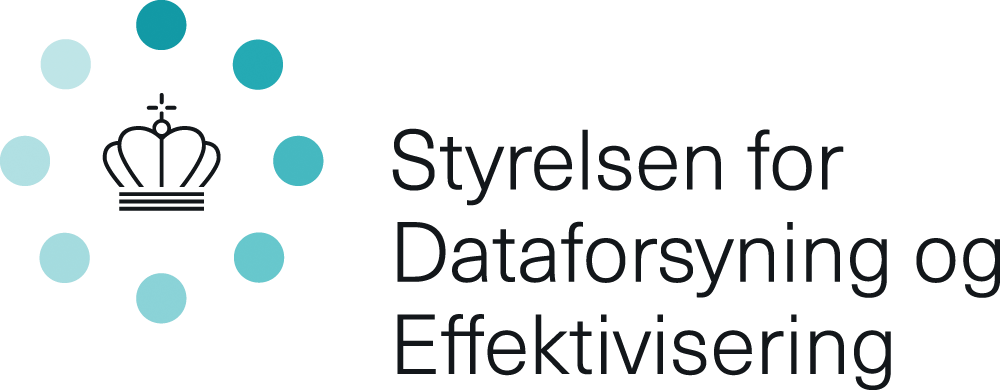 Årsrapport 2019 Styrelsen for Dataforsyning og Effektivisering 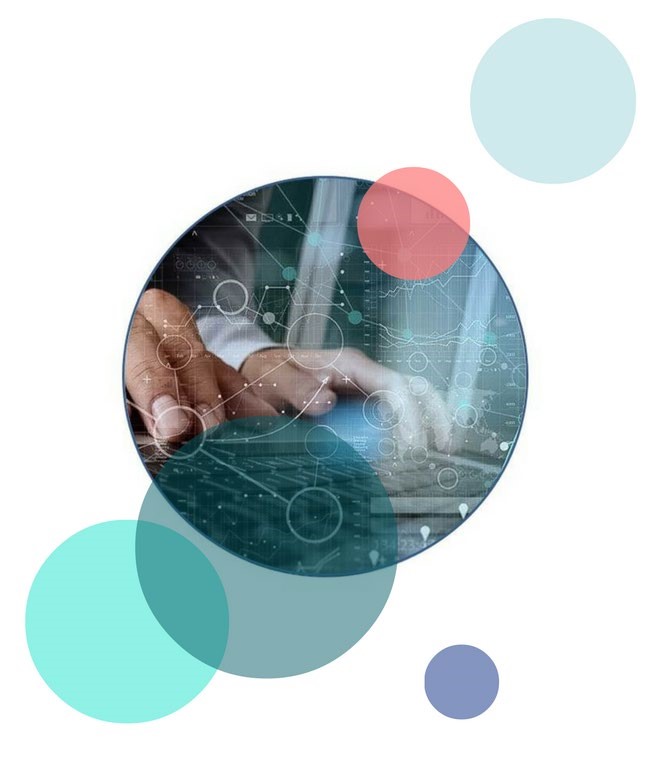 Årsrapport 2019 Styrelsen for Dataforsyning og Effektivisering 	 Rentemestervej 8 2400 København NV www.sdfe.dk 	 Marts 2020 Indhold  Påtegning .............................................................................................................. 4 Beretning ................................................................................................................. 5 Præsentation af virksomheden ..............................................................................................5  Ledelsesberetning .................................................................................................................. 6 Kerneopgaver og ressourcer ................................................................................................. 9 Skematisk oversigt .................................................................................................. 9 Målrapportering .....................................................................................................................1 0 Oversigt over årets resultatopfyldelse...................................................................1 0 Uddybende analyser og vurderinger .....................................................................1 0 Forventninger til det kommende år ...................................................................................... 12 Regnskab ............................................................................................................ 13 Anvendt regnskabspraksis ................................................................................................... 13 Resultatopgørelse mv. .......................................................................................................... 14 Resultatopgørelse .................................................................................................. 14 Resultatdisponering ............................................................................................... 15 Forklaring af tilbageførte hensættelser og periodiseringsposter ......................... 15 Balancen ................................................................................................................................ 16 Egenkapitalforklaring ............................................................................................................ 17 Likviditet og låneramme ........................................................................................................ 17 Opfølgning på lønsumsloft ................................................................................................... 17 Bevillingsregnskabet ............................................................................................................. 18 Bilag.................................................................................................................... 20 Noter til resultatopgørelse og balance ................................................................................ 20 Noter til resultatopgørelsen .................................................................................. 20 Noter til balancen .................................................................................................. 20 Indtægtsdækket virksomhed ............................................................................................... 23 Gebyrfinansieret virksomhed .............................................................................................. 24 Forelagte investeringer ........................................................................................................ 25 It-omkostninger ................................................................................................................... 26 Årets målopfyldelse ..............................................................................................................2 7 1. Påtegning Fremlæggelse Årsrapporten er aflagt i henhold til Regnskabsbekendtgørelse nr. 116 af 19. februar 2018.  Årsrapporten omfatter de hovedkonti på finansloven, som Styrelsen for Dataforsyning og Effektivisering, CVR nr. 37 28 41 14, er ansvarlig for: § 29.71.01. Styrelsen for Dataforsyning og Effektivisering, herunder de regnskabsmæssige forklaringer, som skal tilgå Rigsrevisionen i forbindelse med bevillingskontrollen for 2019. Påtegning Det tilkendegives hermed: at årsrapporten er rigtig, dvs. at årsrapporten ikke indeholder væsentlige fejlinformationer eller udeladelser, herunder at målopstillingen og målrapporteringen i årsrapporten er fyldestgørende, at de dispositioner, som er omfattet af regnskabsaflæggelsen, er i overensstemmelse med meddelte bevillinger, love og andre forskrifter samt med indgåede aftaler og sædvanlig praksis, og at der er etableret forretningsgange, der sikrer en økonomisk hensigtsmæssig forvaltning af de midler og ved driften af de institutioner, der er omfattet af årsrapporten 	København, marts 2020 	 	 	 	København, marts 2020 	Morten Bæk  	 	 	 	 	Kristian Møller 	Departementschef  	 	 	 	Direktør 2.   Beretning  2.1  Præsentation af virksomheden     Styrelsen for Dataforsyning og Effektivisering (SDFE) er en statslig myndighed under Klima-, Energi- og Forsyningsministeriet. Styrelsen varetager opgaver relateret til digital infrastruktur og anvendelse af data som grundlag for beslutninger og effektivisering af forvaltningsprocesser. SDFE understøtter koncernens arbejde med at fremme forsynings- og energiydelser i verdensklasse og dermed understøtte vækst og værdiskabelse for samfundet. I SDFE er det ambitionen, at data skal være en væsentlig drivkraft i udviklingen af det danske samfund, så vi får en moderne og effektiv offentlig sektor, hvor politiske beslutninger prioriteres og træffes på baggrund af pålidelige data, der kan kombineres på tværs af registre. Geo- og forvaltningsdata skal skabe værdi på tværs af den offentlige sektor, men skal også give private virksomheder mulighed for at udnytte data til at skabe forretningsmæssig værdi. Den offentlige sektor bliver kontinuerligt mødt med stigende krav om en mere effektiv opgaveløsning. Beslutning og prioriteter skal kunne træffes hurtigt, men samtidig på et velovervejet og oplyst grundlag. Derfor bliver præcis og hurtig viden om vores land stadig vigtigere. Digitalisering og vores brug af data i forvaltningen er afgørende for, om vi kan udvikle den offentlige sektor i et tempo, som imødekommer samfundets forventninger. SDFE skal bidrage til at andre myndigheder kan løse deres opgaver mere effektivt. Det kan vi gøre gennem samarbejder, hvor vi identificerer relevante behov, hvor data kan bidrage til opgaveløsningen. Vi gennemfører også analyser, der afdækker, hvor vi bedst kan skabe værdi. Endelig skal SDFE sikre, at både den offentlige sektor, private virksomheder og borgere har en nem adgang til data. Dette er en forudsætning for, at de bliver brugt og dermed skaber værdi for samfundet. Det skal være nemt at finde de relevante data, og det skal være muligt at kombinere data med andre data efter behov. Denne målsætning præciseres i SDFE’s 'Strategi 2020', der tager afsæt i tre overordnede strategiske mål: Vi skaber det gode beslutningsgrundlag.   Vi arbejder for, at data giver politikere og den offentlige sektor det bedst mulige grundlag for at træffe beslutninger, udvikle lovgivning og lave sagsbehandling.  Vi frigør tid og penge.  I den offentlige sektor er der områder, hvor bedre brug af data kan frigøre tid og penge til vigtigere opgaver. Det potentiale hjælper vi med at se og forløse.  Vi skaber et bedre digitalt grundlag for vækst.  Den digitale infrastruktur skal understøtte økonomisk vækst. Vi arbejder for, at offentlige data og digital infrastruktur er let at benytte.  Oversigt over hovedkonti i årsrapporten  2.2 	Ledelsesberetning  Årets faglige resultater  Styrelsens kerneopgaver relaterer sig i høj grad sig til værdiskabelse og effektiviseringen af den offentlige sektor samt styrkelse af beslutningsgrundlaget for den offentlige forvaltning ved distribution af data af høj kvalitet. SDFE spiller en central og ledende rolle i arbejdet med grunddata på tværs af den offentlige sektor med fokus på værdiskabende tværoffentligt samarbejde. Afslutning på Grunddataprogrammet 2019 markerede afslutningen på Grunddataprogrammet, idet Grunddataprogrammet har afsluttet idriftsættelsen af grunddata på Datafordeleren og er gået i drift. Anvendere kan derfor frit hente og kombinere forbedrede og mere sammenhængende grunddata fra Datafordeleren. For at sikre, at alle anvendere er forberedt til at hente alle grunddata via Datafordeleren, er der for grunddataregistrene aftalt en paralleldriftsperiode. Anvendelsen af data stiger hastigt og således også i 2019; Kortforsyningen slog endnu en gang rekord i antallet af forespørgsler, som steg fra 6,8 mia. forespørgsler i 2018 til 10,6 mia. forespørgsler i 2019.  Med idriftsættelsen af grunddata på Datafordeleren flyttes distributionen af en række SDFE-data til Datafordeleren, som er en væsentlig ændring i distributionen af SDFE’s data fremover. Derfor lancerede SDFE i november 2019 en testversion af Dataforsyningen, som inden udgangen af 2020 skal erstatte Kortforsyningen. Dataforsyningen forventes atl indeholde en række nyudviklinger og forbedringer, som har til formål at øge tilgængeligheden og anvendeligheden af data, som imødekommer anvendernes forventninger til en moderne distribution. Øget dataanvendelse som forudsætning for fortsat digitalisering af samfundet SDFE afleverede i 2019 den afsluttende leverance til Skatteforvaltningens kommende ejendomsvurderinger i form af en række geografiske variable, der skal indgå i det kommende ejendomsvurderingssystem.  Ledningsejerregistret (LER) er et landsdækkende register over ledningsejere, som giver mulighed for at få adgang til oplysninger om nedgravet infrastruktur, fx el-, gas- eller teleledninger. Et digitalt løft af LER-systemet er idriftsat primo 2020 og baner vejen for, at ledningsoplysninger omfattet af LER-loven skal udveksles i et ensartet digitalt format senest i juli 2023. Dermed får ledningsejerne ca. 3½ år til at omstille sig til de nye krav om digitaludveksling af de ca. 750.000 km. ledninger, der er nedgravet i Danmark og omfattet af LER-loven. Når de nye regler er fuldt indfaset, vil det være muligt for graveaktører og andre interessenter at indhente ledningsoplysningerne inden for få timer, hvilket forventes at skabe gevinster for aktører, der planlægger og udfører gravearbejder i Danmark.  Grønland og Arktis I 2019 overtog SDFE det fulde ansvar for GNET, som er en digital infrastruktur med information om hvordan jordmassen bevæger sig i det arktiske område. GNET er hidtil driftet i samarbejde med den amerikanske ”National Science Foundation”, men overgik i 2019 til fuld dansk finansiering. GNET sikrer brugbar viden i forhold til en række aktuelle dagsordener – fx at fastslå den nøjagtige afsmeltning fra iskappen i Grønland samt sikre præcise opmålinger i forbindelse med nykortlægningen af Grønland, som SDFE er i fuld gang med i samarbejde med Grønlands Selvstyre.  I september 2019 blev indgået en samarbejdsaftale med Grønlands Selvstyre om nykortlægning af den isfri del af Grønland. Det indebærer en markant modernisering af kortgrundlaget til at understøtte fremtidens forvaltnings- og udviklingsbehov. Digitalisering og opdatering af kortgrundlaget bidrager til at sikre en endnu bedre offentlig forvaltning samt erhvervs- og turismeudvikling.  Dataanvendelser skaber værdi for anvendere og for samfundet I 2018 lancerede SDFE verdens første datasæt af landsdækkende skråfotos, som er udviklet til brug for Skatteforvaltningens kommende ejendomsvurderinger. Det blev samtidig besluttet, at datasættet skulle gøres tilgængeligt for alle, og i 2019 blev der gennemført en spørgeskemaundersøgelse blandt brugerne for at afdække anvendelsen af skråfotos. Undersøgelsen viste, at anvendelsen af skråfotos er udbredt blandt private virksomheder og er derfor et godt eksempel på, at det private erhvervsliv har gavn af frie data og selv omsætter data til de formål, der styrker deres forretning. Frie data skaber helt generelt stor vækst i erhvervslivet. I 2019 blev gennemført en måling af værdien af den private sektors anvendelse af geografiske data fra Kortforsyningen.dk, som er SDFE’s distributionskanal for geodata. Målingen viste, at virksomheder, der bruger geodata fra Kortforsyningen, har genereret et BNP-bidrag i 2017, der er 1 mia. kr. større end tilsvarende virksomheder, der ikke anvender data. Det er særligt mindre virksomheder, som har haft glæde af, at geodata blev gjort frit tilgængelige tilbage i 2013.  Som myndighed for Galileo beskæftiger SDFE sig også med nøjagtig positionering af objekter, som ligeledes har stor økonomisk betydning for samfundet.  Således fastslog en rapport i 2019, at den samlede beregnede værdi af brugen af navigationssatellitter er ca. 14 mia. kr. årligt og forventes at stige til over 19 mia. kr. i 2030. I rapporten vurderes det, at 23 pct. af Danmarks BNP genereres af brancher, der bruger positioneringssatellitter til en eller flere arbejdsgange. Årets økonomiske resultater  Årets økonomiske resultat giver et samlet merforbrug på 14,2 mio. kr., jf. tabel 1. Det skyldes blandt andet et bevilliget merforbrug på en ny kortlægning af den isfri del af Grønland, som SDFE finansierer med bidrag fra Forsvarsministeriet og A. P. Møller Fonden samt ved træk på styrelsens opsparede midler over årene 2019-2022.   Der har desuden været fokus på test og implementering af den fællesoffentlige Datafordeler, som er gået i fuld drift i 2019. Herunder forberedelse af genudbud i 2022 af den videre drift af Datafordeleren.   For nærmere analyse og vurdering af årets resultat, jf. afsnit 3.7 Bevillingsregnskabet. Udviklingen på balancen forklares i afsnit 3.3 Balancen.  Tabel 1. Økonomiske hoved- og nøgletal Kilde: Tallene svarer til udtræk fra Statens Koncernsystem. Der er iht. kravsspecifikation reklassificeret  0,69 mio. kr. i forudbetalt løn mellem tilgodehavender og anden kortfristet gæld.   Udviklingen i udnyttelsesgraden af lånerammen afspejler styrelsens opbygning af anlægsaktiverne under de fællesoffentlige digitaliseringsstrategier, herunder Danmarks Adresseregister, modernisering af Ledningsejerregistret og anlæg under initiativet om fælles data om terræn, klima og vand. Lånerammen er i 2019 øget ved intern overførsel i ministeriet med netto 17,2 mio. kr. fra en primo låneramme på 107,5 mio. kr. til ultimo 124,7 mio. kr.  Stigningen i årsværk skyldes opnormering til styrelsens projekter, herunder til ny kortlægning af den isfrie del af Grønland, udvikling af en ny højdemodel til Forsvaret (TREx) samt sikring af den geodætiske infrastruktur på Grønland (GNET).  Tabel 2. Oversigt over hovedkonti, som årsrapporten aflægges for.  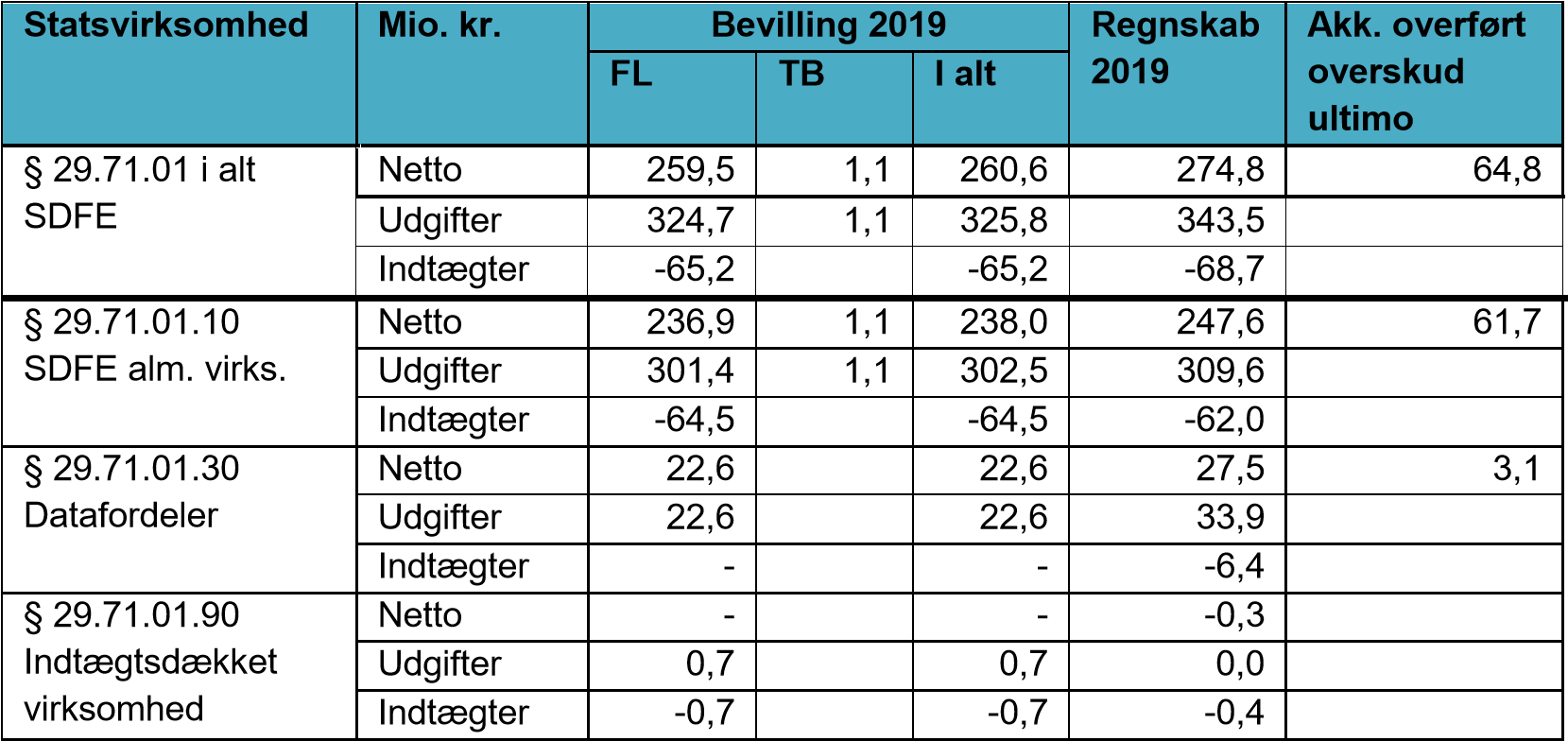 Kilde: Tallene under den samlede paragraf fremgår af udtræk fra Statens koncernsystem. Under indtægter FL indgår bevilliget merforbrug på 3,0 mio. kr. I forhold til vejledningen om årsrapport er her opdelt på underkonti via en underopdeling af SDFE’s samlede bevilling, øvrige indtægter og omkostninger på delregnskabsniveau.  	2.3 	Kerneopgaver og ressourcer  	2.3.1 	Skematisk oversigt I tabel 3 nedenfor redegøres for ressourceforbruget fordelt på SDFE’s opgaver, som de fremgår af finanslovens tabel 6 for 2019. Opstillingen indeholder en opdeling af årets bevilling, øvrige indtægter og omkostninger samt andel af årets overskud.   Tabel 3. Sammenfatning af økonomi for styrelsens opgaver   Kilde: Indtægtsført bevilling stammer fra Finanslov 2019 (nettoudgiftsbevilling) samt TB 2019. Øvrige indtægter og omkostninger svarer til 2019 regnskabstallene. Indtægterne og omkostningerne er løbende fordelt på kerneopgaverne i forbindelse med årets regnskabsmæssige registreringer og omkostningsfordelinger.  Note: Afrunderinger kan medføre, at summeringerne ikke stemmer.  Registreringen under Generel ledelse og administration følger krav om regnskabsregistrering af generelle fællesomkostninger.  Opgaverne under Grundlag og standardisering af offentlige data balancerer. Styrelsens arbejde med standardisering af digital infrastruktur og det fællesoffentlige datagrundlag er overvejende bevillingsfinansieret.  Blandt opgaverne under Data og datasamarbejder ligger ny kortlægning af den isfri del af Grønland, som det i forbindelse med finanslov 2019 blev aftalt at finansiere delvist ved brug af SDFE’s opsparede midler. Det samlede forbrug på kortlægningen af Grønland blev i 2019 på 5,1 mio. kr. ved træk på opsparingen.   Der har desuden været et merforbrug på 2,0 mio. kr. vedrørende dataprojekterne til understøttelse af Skatteministeriets nye ejendomsvurderinger i 2019.  Merforbruget på opgaven Dataforsyning og fællesoffentlig datadistribution skyldes især forbrug på den fællesoffentlige Datafordeler. Underkontoen vedrørende den fællesoffentlige Datafordeler viste et merforbrug på netto 4,9 mio. kr. Merforbruget skyldes dels omkostninger til løbende ændringsønsker, test og implementering af grunddataregistre og anvenderrettede tjenester, som kun delvist er finansieret af Registerejere og Grunddataprogrammet under Digitaliseringsstyrelsen.  Der har desuden været meromkostninger til forberedelse af genudbud i 2022 af den videre drift af Datafordeleren.  Under Dataforsyning og fællesoffentlig datadistribution ligger endvidere et merforbrug på 1,1 mio. kr. til scanning af grønlandske flyfotos og analog arkivaflevering, som viste sig mere omfattende end forventet.  Under Anvendelse af data ligger et merforbrug på 1,3 mio. kr. under Grunddataprogrammerne (Danmarks Adresseregister og Delprogramledelsen) i forbindelse med blandt andet test og implementering af delprogrammerne på Datafordeleren.   	2.4 	Målrapportering  	2.4.1 	Oversigt over årets resultatopfyldelse Styrelsen for Dataforsyning og Effektivisering har opfyldt otte ud af ti mål i styrelsens mål- og resultatplan 2019. De resterende to mål er delvist opfyldte. Styrelsen for Dataforsyning og Effektivisering har i alt haft 48 milepæle, heraf er 44 opfyldt, tre delvist opfyldt og en ikke opfyldt. Den samlede målopfyldelse er beskrevet i bilag 4.7. 	2.4.2 	Uddybende analyser og vurderinger Nedenfor er der foretaget en uddybende beskrivelse af mål, som styrelsen har vurderet væsentlige for opgavevaretageisen. Desuden er der foretaget en nærmere vurdering af et af de væsentligste ikke fuldt opfyldte mål A1 Grunddata skaber vækst og effektivisering (Opfyldt) Det fællesoffentlige grunddataprogram blev afsluttet i efteråret 2019, hvor alle grunddataregistre var implementeret på Datafordeleren. Datafordeleren som fællesoffentlig distributionsplatform for grunddata er således i drift. Der er også etableret driftsgovernance omkring Datafordeleren. Datafordelerens grunddata er over året i stigende grad blevet taget i anvendelse i takt med, at Datafordelerens tjenester er blevet åbnet for anvenderne. Der var ved udgangen af 2019 åbnet for næsten alle filudtrækstjenester på ejendoms- og adresseområdet, og de resterende tjenester åbnes i starten af 2020.  Datafordelerens driftseffektivitet er løbende blevet forbedret, dog er der fortsat enkelte udfald i forhold til indlæsningsfunktionaliteten. Der er sammen med leverandøren af Datafordeleren arbejdet på at udbedre dette. Driftseffektiviteten vil være en central del af afprøvningen af Datafordeleren i driftsprøven. Driftsprøven er blevet genplanlagt og gennemføres i 2020.   A3 Dataunderstøttede infrastrukturinvesteringer (Opfyldt) Det tværoffentlige samarbejde om terræn-, klima og vanddata (TKV) med SDFE i spidsen og deltagelse af Danske Regioner, KL og Miljøstyrelsen besluttede i 2019 at etablere en lang række projekter, der alle forventes at være afsluttet inden udgangen af 2020, herunder etablering af et Hydrologisk Informations- og Prognosesystem (HIP) og Samling af Vandløbsdata (SaV). Projekterne forventes afsluttet inden udgangen af 2020.  Disse projekter tager udgangspunkt i en grunddig analyse af anvenderbehov, som SDFE har udarbejdet i 2019. Analysen er foretaget i en lang række forskellige sektorer, herunder forsyningssektoren, der har behov for samlet overblik over og adgang til oplysninger om vand på terræn. Analyserne har været grundlaget for beslutninger om at gennemføre projekterne, der har været behandlet i Statens IT-råd. Projekterne under TKV vil tilsammen bidrage til en forbedring af grundlaget for beslutninger om investeringer i natur- og miljøbeskyttelse, byplanlægning, vandforsyning- og afledning, klimatilpasning, anlægsinvesteringer og beredskab m.m. Projekterne forventes alle afsluttet inden udgangen af 2020. Der er en lang række oplagte videreudviklingsperspektiver på de i gangværende projekter. Derfor er der i 2019 gennemført potentialevurdering af videreudvikling af Det Hydrologiske Informations- og prognosesystem. Ligesom mulighed for at integrere højdemodellen med oplysninger om oversvømmelser fra grundvand og vandløb, således at oversvømmelser bedre vil kunne simuleres fremadrettet. Det er endnu ikke besluttet, hvorvidt initiativerne skal videreudvikles efter 2020. A4 Produktion af Geografiske Variable skal implementeres (Delvist opfyldt) SDFE har siden 2015 opbygget et tæt, konstruktivt og værdiskabende samarbejde med Udviklings- og Forenklingsstyrelsen og Vurderingsstyrelsen under Skatteministeriet om leverancer af kildedata og geografiske variable til de kommende, databaserede ejendomsvurderinger. I 2019 har SDFE leveret ca. 60 kildedatasæt og 30 geografiske variable samt databeskrivelser, skråfotos og webservices til Skatteforvaltningen. Hovedleverancen til de nye ejendomsvurderinger i 2020 er således udarbejdet og leveret til tiden.  I forhold til en forventet idriftsættelse af de nye ejendomsvurderinger i 2020, er der et væsentligt udestående om etablering af et systemunderstøttet flow for indmeldinger af fejl fra Vurderingsstyrelsens sagsbehandling. SDFE har leveret sin del af den tekniske løsning i form af en ny indberetningsplatform. Efterfølgende er tidsplanen blevet ændret, ligesom der er fremkommet nye ønsker til behandlingen af indberetninger, som går ud over det oprindeligt aftalte indberetningsflow. SDFE og Skatteforvaltningen er i dialog om en afdækning af disse opgaver, herunder de rammemæssige forudsætninger. A9 Fra stationær til dynamisk forvaltning (Opfyldt) SDFE har arbejdet for at tiltrække nye brugere til testplatformen TAPAS med henblik på at teste brug af real position inden for deres forretningsområder. I 2019 har 17 virksomheder oprettet en brugeraftale, og en virksomhed har opsagt deres brugeraftale, da virksomheden har færdiggjort deres projekt i regi af TAPAS. Der er gennemført en brugerundersøgelse, der dokumenterer, at alle brugere oplever stor værdi af at teste deres forretningsområde på TAPAS. Der er endvidere etableret to projekter, der anvender dynamisk information som grundlag for opgavevaretagelsen. Dette er udmøntet i projektet ”CityShark”, som har demonstreret potentialerne ved en kombination af dynamisk positioneringsdata og sensordata. Det andet projekt udføres sammen med Capra Robotics til udvikling af deres autonomi robotunderstel.  For at opbygge området inden for udviklingen af grundlaget for infrastruktur til indendørs positionering er der indgået to samarbejdsaftaler med eksterne myndigheder. Dette er konkret udmøntet i forpligtende samarbejde med Bygningsstyrelsen og Syddansk Universitet. Herudover er der indgået aftale med KL om afdækning af kommunernes behov for indendørs positionering. I tillæg til dette er der, med henblik på at afdække værdien af positioneringstjenester og værdien af teknologisk udvikling ved fx øget præcision, udarbejdet en ekstern analyse af værdien af positioneringstjenester i en række anvendelser. Denne viser, at nytteværdien af positioneringstjenester i 2019 kan beregnes til 14,3 mia. kr., stigende til estimeret 19,6 mia. kr. i 2030. 	2.5 	Forventninger til det kommende år  For at skabe resultater etablerer Styrelsen for Dataforsyning og Effektivisering samarbejder på tværs af den offentlige sektor. Styrelsens evne til at forstå andres databehov er afgørende for at kunne identificere, hvor bedre brug af offentlige data kan komme hele samfundet til gode – og hvad det kræver at høste effekten. Bidrag til regeringens arbejde med Klimaneutralt Danmark I 2020 vil SDFE som en del af Klima-, Energi- og Forsyningsministeriets koncern bidrage til regeringens arbejde med klimaneutralt Danmark gennem blandt andet dataunderstøttelse. Derfor fokuserer SDFE på initiativer rettet mod at tilvejebringe relevante data og datainfrastruktur, som kan understøtte andre myndigheder og øvrige centrale aktørers konkrete reduktionsindsatser. En række områder vurderes at være særligt relevante fra et dataperspektiv; landbrug/skov og arealforvaltning, transportsektoren, fremme af energieffektivisering i bygninger samt grøn omstilling i varmesektoren og øget elektrificering.  Dataunderstøttelse af digitaliseringsklar lovgivning Folketinget indgik i 2018 en aftale om, at lovgivningen skal kunne digitaliseres – aftalen om digitaliseringsklar lovgivning. SDFE ønsker i 2020 at understøtte arbejdet ved at vejlede om hensigtsmæssig anvendelse af geodata i lovgivningen, samt tilvejebringe et beslutningsgrundlag for regeringen om etablering af fællesoffentlig distributionsløsning til at understøtte retlige geografiske data i love og bekendtgørelser. Etablering af dataforsyningen.dk og på plads på datafordeleren I 2020 konsolideres en række af SDFE’s distributionskanaler i to hovedkanaler: Datafordeler og Dataforsyning.  Datafordeler er den fællesoffentlige distributionsplatform af grunddata. Det indebærer, at de resterende dele af grunddata, som endnu ikke distribueres via Datafordeler, skal flyttes i løbet af 2020 – og anvenderne skal flytte med, så investeringerne i Grunddataprogrammet udnyttes bedst muligt. Det indebærer en samtidig tilpasning af den hidtidige distributionskanal Kortforsyningen, der i løbet af 2020 relanceres som Dataforsyningen, hvor der samtidig opnås sømløs adgang til de data, der distribueres via datafordeleren og ledningsejerregistret. Målet med denne relancering er, at SDFE i 2020 øger anvendelsen af data ved at gøre det let for nuværende og potentielle brugere at anvende data, så data bidrager til at skabe værdi i samfundet.  For at nå målet skal der lanceres en ny samlet indgang til data med letforståelig information om data, brugervenligt design og mulighed for at hente data fra underliggende distributionskanaler i én sammenhængende brugerrejse. Det er i forbindelse med finanslov 2019 aftalt at finansiere en ny kortlægning af Grønland delvist ved brug af SDFE’s opsparede midler over årene 2019-2022, hvilket afspejles i det forventede merforbrug i 2020, jf. tabel 5 nedenfor.       Tabel 5. Forventninger til det kommende år  Kilde: Tallene fremgår af udtræk fra Statens koncernsystem. Dog indgår det bevilligede merforbrug på 4,0 mio. kr. på FL20 ikke under ”Bevilling og øvrige indtægter” på Grundbudget 2020 som i SKS-rapporten. Det bevilligede merforbrug er i stedet fratrukket resultatet, hvorved dette bliver mere sammenligneligt med årsrapportens øvrige tabeller.   3. Regnskab 	3.1 	Anvendt regnskabspraksis  Anvendt regnskabspraksis i Styrelsen for Dataforsyning og Effektivisering følger de generelle retningslinjer, som er fastlagt i regnskabsbekendtgørelsen og nærmere beskrevet i Finansministeriets Økonomisk Administrativ Vejledning på www.oav.dk. Den anvendte regnskabspraksis er baseret på omkostningsprincippet for aktiviteter finansieret under bevillingstypen statsvirksomhed.   Afrundinger  Tabellerne i årsrapporten er udarbejdet på baggrund af detaljerede SKS-data. Der kan derfor forekomme enkelte forskelle ved sammentælling i tabellerne, som skyldes afrunding.  Tilgodehavender Tilgodehavender værdiansættes i balancen til pålydende værdi, hvor det løbende vurderes om tilgodehavendet skal afskrives som tab.  Feriepengeforpligtelse og skyldigt merarbejde  Feriepengeforpligtigelsen er beregnet på baggrund af medarbejdernes feriesaldo, jf. styrelsens tidsregistreringssystem mTid samt den gennemsnitlige udgift pr. medarbejder pr. dag omregnet til timepris. Skyldigt over- og merarbejde er beregnet på baggrund af medarbejdernes flekssaldo i tidsregistreringssystemet den 31. december 2019. Timeprisen er den omregnede gennemsnitlige udgift pr. medarbejder pr. dag.   Periodeafgrænsning Ved udgangen af regnskabsåret foretages en vurdering af, om alle omkostninger er indregnet korrekt i resultatopgørelsen for den regnskabsperiode, som det finansielle regnskab omfatter. Periodiseringsprincippet anvendes med henblik på, at det finansielle regnskab udtrykker den faktiske aktivitet for regnskabsperioden. Der foretages periodisering, hvis periodiseringen på den enkelte aktivitet vurderes som væsentlig.   	3.2 	Resultatopgørelse mv. 	3.2.1 	Resultatopgørelse  Tabel 6. Resultatopgørelse  Note: Afrundinger kan medføre, at beløbene ikke summer til totalen. Resultatopgørelsen svarer til udtræk fra Statens Koncernsystem SKS. B2020 svarer til Grundbudget 2020. SAM har ved afstemning af periode 13 fundet en uoverensstemmelse mellem SLS og Navision på 0,17 mio. kr. Fejlen korrigeres over årsresultat 2020.  I 2019 var forventningen et større forbrug end i 2018 på grund af udsving i aktiviteterne på styrelsens bidrag til de fællesoffentlige digitaliseringsstrategier og til skatteministeriets nye ejendomsvurdering, hvor data til den visuelle standsindikator opdateres i ulige år. Desuden fik SDFE fra 2019 et løft til at sikre den grundlæggende geodætiske infrastruktur på Grønland (GNET).  Merforbruget i 2019 på 14,2 mio. kr. skyldes blandet andet en godkendt finansiering af ny kortlægning af den isfri del af Grønland, som ligeledes udgør størsteparten (22,3 mio. kr.) af det godkendte merforbrug i budget 2020. Desuden har der i 2019 været et merforbrug til blandt andet test og implementering af den Fællesoffentlige Datafordeler, jf. afsnit 3.7 Bevillingsregnskabet.  	3.2.2 	Resultatdisponering Det fulde årsresultat vedrørende merforbrug på 14,2 mio. kr. disponeres til overført overskud.  Tabel 7. Resultatdisponering af årets overskud Note: Resultatdisponeringen svarer til udtræk fra Statens Koncernsystem SKS. Merforbruget disponeres som (negativ) overført overskud under egenkapitalen.  	3.2.3 	Forklaring af tilbageførte hensættelser og periodiseringsposter   SDFE har ikke tilbageførte hensættelser eller periodiseringsposter i 2019.  	3.3 	Balancen 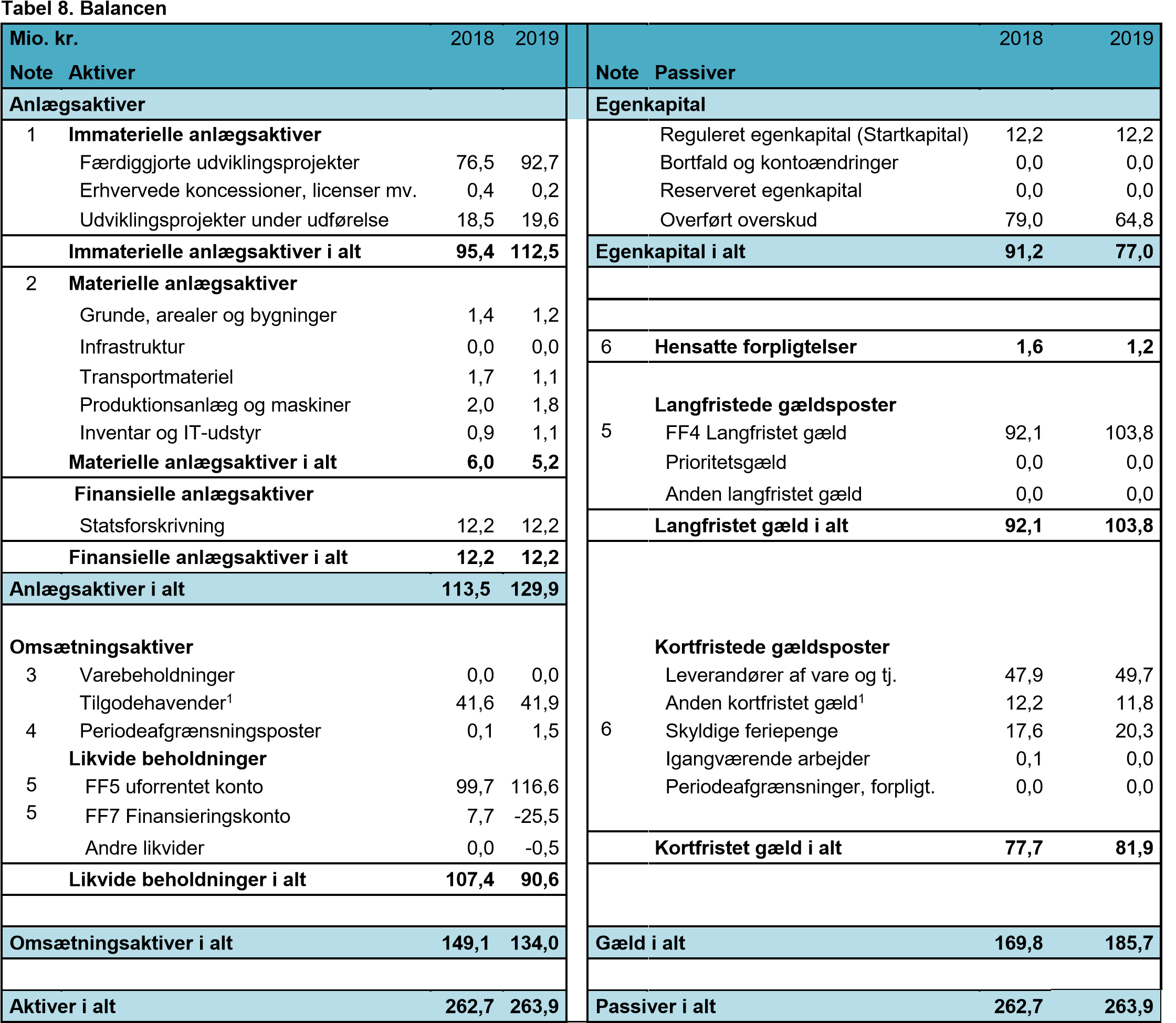 Note: Balancen svarer til udtræk fra Statens Koncernsystem SKS. 1 Der er ift. SKS-rapporten reklassificeret 0,69 mio. kr. i forudbetalt løn mellem tilgodehavender og anden kortfristet gæld iht. kravsspecifikation.   SDFE har i 2019 fortsat opbygningen af anlægsmassen, hvilket også ses på den fortsat høje udnyttelse af lånerammen, jf. nedenfor. Opbygningen af anlæg under færdiggjorte udviklingsprojekter skyldes især opbygning og aktivering af anlæg under grunddataprogrammerne - Danmarks Adresseregister og Datafordeleren, som i henhold til tidsplanen tilfredsstillende er sat i fuld drift i 2019. Desuden indgår modernisering af Ledningsejerregistret, som er delaktiveret i 2019 og sættes i fuld drift fra 2020.  Sammen med opbygningen af anlægsmassen optages der langfristet gæld på FF4-kontoen.  	3.4 	Egenkapitalforklaring Tabel 9. Egenkapitalforklaring  Note: Egenkapitalforklaringen svarer til tallene i udtræk fra Statens Koncernsystem SKS.   Der er ikke i 2019 foretaget bortfald eller regulering af det overførte overskud, hvorfor egenkapital ultimo 2019 stemmer overens i tabel 8 og tabel 9.  	3.5 	Likviditet og låneramme Tabel 10. Udnyttelse af låneramme for  Kilde: Tallene fremgår af udtræk fra Statens koncernsystem SKS. Lånerammen er i 2019 øget med netto 17,2 mio. kr. ved intern overførsel i ministeriet fra primo 107,5 mio. kr. til 124,7 mio. kr. Heraf er 18,6 mio. kr. overført fra DMI, mens 1,4 mio. kr. er overført til GEUS i forbindelse med overdragelse af anlæg. Trækket på lånerammen skyldes især opbygning af anlæg under de fællesoffentlige digitaliseringsstrategier, herunder Danmarks adresseregister, modernisering af ledningsejerregistret og anlæg under initiativet om fælles data om terræn, klima og vand. 	3.6 	Opfølgning på lønsumsloft   Det er ikke relevant for § 29.79.01 Styrelsen for Dataforsyning og Effektivisering, som er en statsvirksomhed uden lønsumsstyring.  	3.7 	Bevillingsregnskabet Tabel 12. Bevillingsregnskab  Kilde: Tallene under den samlede paragraf fremgår af udtræk fra Statens koncernsystem. I forhold til vejledningen om årsrapport er her opdelt på underkonti via en underopdeling af styrelsens bevilling, øvrige indtægter og omkostninger på delregnskabsniveau.  SDFE opnåede i 2019 et merforbrug på i alt 14,2 mio. kr. Underkontoen vedrørende den fællesoffentlige Datafordeler § 29.71.01.30 viste et merforbrug på 4,9 mio. kr., mens det resterende merforbrug på 9,3 mio. kr. kan henføres til SDFE’s øvrige drift. Heraf var 3,0 mio. kr. indbudgetteret på FL19 til finansiering af ny kortlægning af Grønland, jf. nedenfor.  Den fællesoffentlige Datafordeler Den fællesoffentlige Datafordeler skal sikre tilgængelighed til og sikker distribution af korrekte og opdaterede grunddata for myndigheder og private virksomheder. Datafordeleren er gået i fuld drift i 2019, hvor de sidste registre er blevet implementeret. Den videre drift af Datafordeleren skal i genudbud i 2022, og der har i 2019 været meromkostninger til forberedelse heraf på 3,0 mio. kr. Dette er delvist blevet finansieret af Grunddataprogrammet under Digitaliserings-styrelsen med et bidrag på 1,3 mio. kr.  Datafordeleren har endvidere haft meromkostninger på 7,4 mio. kr. til løbende ændringsønsker, test og implementering af grunddataregistre og anvenderrettede tjenester. Dette er delvist finansieret af Registerejere og Grunddataprogrammet med bidrag på i alt 3,2 mio. kr. Desuden har der været indtægter fra en leverandørbod på 1,9 mio. kr. Endelig har Datafordeleren haft meromkostninger til renter og afskrivninger (0,9 mio. kr.) grundet en større anlægsopbygning. Det skyldes tekniske og forretningsmæssige ændringsbehov og ændringer på Datafordeler-platformen for at imødekomme ikke forudsete forretningsmæssige behov hos registermyndighederne og hos anvenderne.    SDFE øvrig drift I forbindelse med finanslov 2019 blev det aftalt at finansiere en ny kortlægning af den isfri del af Grønland delvist ved brug af SDFE’s opsparede midler. Til dette var der i 2019 afsat 8,1 mio. kr., hvoraf de 3,0 mio. kr. blev indbudgetteret som merforbrug på finanslov 2019. Det samlede forbrug på kortlægningen af Grønland blev i 2019 på 5,1 mio. kr. Mindreforbruget skyldes primært en forsinkelse på vektorkortlægningen, hvor billedgrundlaget for produktionen af vektordata ikke levede op til de forventede standarder, hvorfor aktiviteten er udskudt til 2020.        Der har desuden været et merforbrug på 2,0 mio. kr. vedrørende dataprojekterne til understøttelse af Skatteministeriets nye ejendomsvurderinger. Det skyldes blandt andet ønsker fra Skatteforvaltningen om nye eller ændrede dataleverancer samt forsinkelser i det samlede program, der forlænger projekternes levetid.  Yderligere merforbrug på 1,3 mio. kr. kan henføres til Grunddataprogrammerne (Danmarks Adresseregister og Delprogramledelsen) under den fællesoffentlige digitaliseringsstrategi i forbindelse med blandt andet test og implementering af delprogrammerne på Datafordeleren.  Endelig har der været et merforbrug på 1,1 mio. kr. til scanning af grønlandske flyfotos og analog arkivaflevering, som viste sig mere omfattende end forventet.  Modsat var der på indtægtsdækket virksomhed § 29.71.01.90 et mindre forbrug på 0,3 mio. kr.  4. Bilag  Afsnit 4.4 Tilskudsfinansierede aktiviteter er udeladt, idet denne aktivitet ikke er relevant for styrelsen.   4.1  	Noter til resultatopgørelse og balance  4.1.1 	Noter til resultatopgørelsen Note 1. Fradrag for anlægsløn og anlægsomkostninger finanskonti 1920/1940  Der er i alt fratrukket 3.075.880,15 kr. på anlægsløn finanskonto 1920. Der er i alt fratrukket 1.559.455,93 kr. på anlægsomkostninger finanskonto 1940. Beløbene er fratrukket vedr. to grunddataprojekter (Datafordeleren og Danmarks Adresseregister), samt to projekter under Digitaliseringsstrategien (Ledningsejerregistret og Fælles data om terræn, klima, vand) som alle har samlede omkostninger på over 10 mio. kr., herunder internt ressourceforbrug.   Note 2. Nedskrivninger alle aktiver finanskonto 2050 ANL10151 DAGI-GD2 er nedskrevet med 954.157,09 kr. Nedskrivningen skyldes, at anlægget er teknisk forældet. Et nyt DAGI2 er udviklet, og forventes taget i brug 1.4.2020, hvor DAGI-GD2 skrottes.  Note 3. Andre driftsindtægter finanskonto 2110 og intern statslig overførsel konto 3310 Under konto 2110 indgår bod fra leverandør af Datafordeler på 1.882.461,00 kr. Under konto 3310 indgår overførsel fra Digitaliseringsstyrelsens Grunddataprogram til delvis dækning af omkostninger i forbindelse med test, implementering, forberedelse af genudbud mv. af Datafordeleren for i alt 3.051.668,03 kr.  Note 4. Tab debitorer finanskonto 2295  Andre driftsomkostninger indeholder tab på debitorer på i alt 114.750,81 kr.   4.1.2 	Noter til balancen Tabel 13 - Note 1. Immaterielle anlægsaktiver 2019 Kilde: Tallene fremgår af udtræk fra Statens Koncernsystem. Under Færdiggjorte udviklingsprojekter er der foretaget en nedskrivning på anlæg ANL 10151 DAGI Grunddataprogram 2.  Udviklingsprojekter under opførelse 2019 Kilde: Tallene fremgår af udtræk fra Statens Koncernsystem. Primokorrektion vedrører overflytning af anlæg til GEUS vedr. ”Udvikling af metode til bedre modellering af oversvømmelser”. Anlægget er udviklet under initiativ 6.1 under Den fællesoffentlige Digitaliseringsstrategi 2016-2020. Tabel 14 - Note 2. Materielle anlægsaktiver 2019 Kilde: Tallene fremgår af udtræk fra Statens koncernsystem.  Af tabel 13 og 14 fremgår, at årets samlede af- og nedskrivninger på balancen er i alt 16,8 mio. kr., mens det af tabel 6 fremgår, at årets af- og nedskrivninger på driften er på 18,3 mio. kr. Differencen på 1,5 mio. kr. svarer til de tilbageførte afskrivninger ved afhændelse af anlæg foretaget i forbindelse med den årlige vurdering af værdiregulering af aktiverne, hvor SDFE ultimo 2019 foretog en kontrol af anlæg baseret på om de var til stede og i brug.  Anlæggene var alle afskrevet til nul, og afhændelsen påvirkede ikke resultatopgørelsen. Note 3. Varebeholdninger Styrelsen har ikke værdisat varebeholdninger, da de falder under en væsentlighedsgrænse på 1,0 mio. kr., jf. Moderniseringsstyrelsens værdiansættelsesprincipper.  Note 4. Periodeafgrænsningsposter finanskonto 6190  Heri indgår en opgørelse på indtægter/tilgodehavender for 4. kvartal 2019 på brugere af Ledningsejerregistret på 1.422.019,09 kr. Der udfaktureres i Navision Stat, når dette er implementeret.     Note 5. Finansieringskonti  Den langfristede gæld FF4 afstemmes efter hvert kvartal til summen af de immaterielle og materielle anlægsaktiver. Der er pr. 30. januar 2020 flyttet 13.912.889,61 mio. kr. fra FF7 til FF4kontoen, så summen korrekt summer til 117,7 mio. kr. Ved udgangen af 1. kvartal 2020 afstemmes FF5-kontoen til FF7 finansieringskontoen, således FF5-saldoen kommer til at svare til omsætningsaktiverne fratrukket overført overskud, hensatte forpligtelser og kortfristet gæld.  Note 6. Hensatte forpligtelser finanskonto 7616/9411 I alt hensat vedr. resultatløn og frivillig fratrædelsesgodt. 1.189.053,86 kr. på konto 7616. Desuden er der hensat skyldige feriepenge på 20.311.575,28 kr. på konto 9411. Note. GeoDanmark samarbejdet I forbindelse med det forpligtende fællesoffentlige kortsamarbejde med kommunerne i GeoDanmark er det aftalt, at der indkøbes ny systemunderstøttelse. En del af den initiale investering finansieres af GeoDanmark. Den øvrige finansiering deles mellem parterne, og den statslige andel af ITsystemet faktureres fra GeoDanmark og opføres som IT-anlæg i styrelsens regnskab, hvor anlægget afskrives. Således indregnes den statslige ejerandel på normal vis i det almindelige regnskab. Note. Gnet-stationer på Grønland I forbindelse med SDFE’s overtagelse af den grundlæggende geodætiske infrastruktur på Grønland (GNET) overtog SDFE tilsvarende de tidligere anlagte Gnet-stationer afskrevet til nulværdi.  4.2  Indtægtsdækket virksomhed  Tabel 15. Oversigt over akkumuleret resultat for indtægtsdækket virksomhed Note: Indtægtsdækket virksomhed opgøres fra 2017, som er det første år med selvstændigt regnskab for SDFE.  Indtægtsdækket virksomhed består af specielle kortleverancer til Rejseplanen, Aeronautiske kort og TRAP.   4.3  Gebyrfinansieret virksomhed  Tabel 16. Oversigt over gebyrordninger – årets resultater på gebyr LedningsEjerRegistret (LER) Taksten blev i 2017 nedsat fra 0,015 kr. til 0,011 kr., jf. Bekendtgørelse om registrering af ledningsejere, § 15, stk. 1. Gebyrloftet blev fastholdt på 104.000 kr.  For 2018, 2019 og 2020 er taksten og gebyrloftet fastholdt uændret, da der i perioden forventes tilnærmelsesvist balance på ordningen trods den omfattende modernisering af ledningsejerregistret i regi af den fællesoffentlige digitaliseringsstrategi.  Det moderniserede ledningsejerregister er gået i drift 1. januar 2020, og der foretages for 2021 en samlet genberegning, der skal inddrage en ændret driftssituation som følge heraf, herunder en eventuel øget anvendelse af registret. For 2020 og fremefter forventes pt. et samlet omkostningsniveau på ca. 10 mio. kr. årligt, hvilket er markant under det niveau på 17 mio. kr., der tidligere er givet tilladelse til. Da der ifølge budgetvejledningen skal tilstræbes balance over en løbende 4-årig periode, medfører dette dog alt andet lige en takststigning på ca. 15% ift. det nuværende niveau. I de opgjorte omkostninger i 2019 er der fratrukket 1,8 mio. kr., der svarer til bevillingen fra den fællesoffentlige digitaliseringsstrategi til moderniseringen af ledningsejerregistret, således at der ikke sker en dobbeltfinansiering af projektaktiviteten.   	4.5  Forelagte investeringer  SDFE overtog pr. 1. januar 2015 ansvaret for at udvikle og drive den fællesoffentlige Datafordeler, som er en del af det samlede Grunddataprogram.  Datafordeleren er gået i drift medio 2019, således at de offentlige grunddataregistre kan få udstillet og distribueret deres data fra denne platform. Dette markerer samtidig afslutningen af hele Grunddataprogrammet og indgår i den samlede afrapportering til Grunddatabestyrelsen, som Digitaliseringsstyrelsen har forelagt. Digitaliseringsstyrelsen har som programansvarlig stået for den afsluttende forelæggelse i Finansudvalget i aktstykke 16 af 10. oktober 2019. Tabel 19. Oversigt over afsluttede projekter, mio. kr.  Note: I Digitaliseringsstyrelsens aktstykke nr. 86 af 29. januar 2015 er anlægsudgifterne opgjort til 66,9 mio. kr. Hertil er tillagt ændringsforslag 2017 på 3,4 mio. kr. grundet forlængelsen af det samlede Grunddataprogram. Tabellen indeholder afholdte meranskaffelser i 2019 på 1,1 mio. kr. i forhold til projektudgifterne indrapporteret til DIGST, der indeholdt budgettal for 2019. Tabellen indeholder desuden de kontraktuelt fastsatte slutbetalinger, som først frigives ved den godkendte overtagelse i 2020. Meranskaffelserne i perioden skyldes primært aftalt ekstra funktionalitet og rekonfigurationer af grunddataregistrenes tjenester for at kunne implementere de enkelte registre på Datafordeleren.  	4.6 	 It-omkostninger Tabel 21 IT-omkostninger Note: Personaleomkostninger er skønnet med udgangspunkt i opgørelserne i styrelsens IT-handlingsplan. Øgede IT-omkostninger ift. 2018 skyldes primært øgede afskrivninger grundet færdiggjorte IT-projekter i Grunddataprogrammet. Samlet set er der en forskydning fra vedligehold til drift og udvikling. Rækken ”Statens IT” udgør SDFE’s nettoudgifter, idet de viderefakturerede SIT-udgifter er fratrukket.    4.7  Årets målopfyldelse  Årsrapport 2019 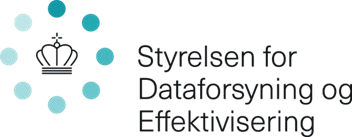 § 29.71.01. Styrelsen for Dataforsyning og Effektivisering  (Statsvirksomhed) Hovedtal (mio. kr.) R-2018 R-2019 B-2020 Resultatopgørelse Ordinære driftsindtægter Ordinære driftsomkostninger Resultat af ordinære drift Resultat før finansielle poster Årets resultat -305,7 298,1 -7,7 -10,9 -6,7 -323,3 338,2 14,8 9,0 14,2 -305,7 327,3 21,6 18,0 23,8 Balance Anlægsaktiver i alt (materielle og imm) Omsætningsaktiver (ekskl. likvider) Egenkapital Langfristet gæld Kortfristet gæld  101,3 41,8 91,2 92,1 77,7 117,7 43,4 77,0 103,8 81,9 118,8 43,5 53,2 117,7 82,0 Finansielle nøgletal Udnyttelsesgrad af lånerammen % Bevillingsandel, %  94,9 79,1 94,4 80,6 98,8 78,5 Personaleoplysninger Antal årsværk Årsværkspris (mio. kr.) 249 0,6 256 0,6 259 0,6 Mio. kr. Indtægtsført bevilling  (FL + TB) Øvrige indtægter Omkostninger Andel af årets overskud Opgaver Generel ledelse og administration -55,2 -7,1 62,3 - Grundlag og standardisering af offentlige data -58,0 -6,8 64,8 - Data og datasamarbejder -37,9 -34,7 79,5 6,9 Dataforsyning og fællesoffentlig datadistribution -53,7 -18,4 78,1 6,0 Anvendelse af data -55,8 -1,7 58,8 1,3 I alt -260,6 -68,7 343,5 14,2 Mio. kr. Regnskab 2019 Grundbudget 2020 Bevilling og øvrige indtægter -329,3 -309,3 Udgifter 343,5 333,1 Resultat 14,2 23,8 Noter Mio. kr.                R-2018                R-2019                  B-2020                R-2018                R-2019                  B-2020                R-2018                R-2019                  B-2020  Ordinære driftsindtægter   	Bevilling -241,7 -260,6 -240,1  Salg af varer og tjenesteydelser           Eksternt salg af varer og tj.ydelse   Internt statsligt salg af varer og tj.-55,5                      -7,7     -47,8 -54,4 -10,3 -44,1 -57,3         Tilskud til egen drift 0,0 0,0  	Gebyrer -8,5 -8,3 -8,3 Ordinære driftsindtægter i alt -305,7 -323,3 -305,7 Ordinære driftsomkostninger  	Ændringer i lagre  	Forbrugsomkostninger  	 Husleje 10,6 10,7 10,6  	Forbrugsomkostninger i alt  	Personaleomkostninger 10,6 10,7 10,6   1  	 Lønninger 126,3 136,2  	 Pension  20,8 21,6  	 Lønrefusion -2,3 -2,3  	 Andre personaleomkostninger -0,8 -0,4  	Personaleomkostninger i alt 144,0 155,1 161,3   2  	Af- og nedskrivninger 14,0 18,3 19,7  	Internt køb af varer og tj.ydelser 22,9 28,0 23,2   1  	Andre ordinære driftsomkostninger 106,6 126,2 112,5 Ordinære driftsomkostninger i alt 298,1 338,2 327,3 Resultat af ordinær drift -7,7 14,8 21,6 Andre driftsposter   3  	Andre driftsindtægter -3,3 -5,9 -3,6   4  	Andre driftsomkostninger 0,0 0,1 - Resultat før finansielle poster -10,9 9,0 18,0 Finansielle poster        Finansielle indtægter 0,0 0,0 -        Finansielle omkostninger 4,2 5,2 5,8 Resultat før ekstraordinære poster -6,7 14,2 23,8 Ekstraordinære indtægter 0,0 0,0 - Ekstraordinære omkostninger 0,0 0,0 - Årets resultat -6,7 14,2 23,8 Mio. kr. Disponeret til bortfald 0,0 Disponeret til udbytte til statskassen 0,0 Disponeret til overført overskud -14,2 Egenkapital primo (mio. kr.) 2018 2019 Reguleret egenkapital (Startkapital) primo Ændring i reguleret egenkapital (Startkapital) 12,2 0,0 12,2 0,0 Reguleret egenkapital ultimo 12,2 12,2   Overført overskud primo 72,3  	79,0 + Regulering af det overførte overskud + Overført af årets resultat 0,0 6,7 0,0 -14,2 + Bortfald 0,0 0,0   Overført overskud ultimo 79,0 64,8 Egenkapital ultimo  91,2 77,0 Egenkapital ultimo jf. balancen (tabel 8) 91,2 77,0 2019 Mio. kr. Sum af immaterielle og materielle anlægsaktiver ultimo  117,7 Låneramme  124,7 Udnyttelsesgrad i pct. 94,4 Hovedkonto Navn Bevillingstype Mio. kr. Bevilling  Regnskab Afvigelse Viderefø relse ultimo § 29.71.01 i alt  SDFE i alt Statsvirksomhed Netto 260,6 274,8 14,2 64,8 § 29.71.01 i alt  SDFE i alt Statsvirksomhed Udgifter 325,8 343,5 17,7 § 29.71.01 i alt  SDFE i alt Statsvirksomhed Indtægter -65,2 -68,7 -3,5 § 29.71.01.10  SDFE Alm. drift Statsvirksomhed Netto 238,0 247,62 9,6 61,7 § 29.71.01.10  SDFE Alm. drift Statsvirksomhed Udgifter 302,5 309,59 7,1 § 29.71.01.10  SDFE Alm. drift Statsvirksomhed Indtægter -64,5 -61,97 2,5 § 29.71.01.30  Datafordeler Statsvirksomhed Netto 22,6 27,48 4,9 § 29.71.01.30  Datafordeler Statsvirksomhed Udgifter 22,6 33,85  11,3 3,1 § 29.71.01.30  Datafordeler Statsvirksomhed Indtægter - -6,37 -6,4 § 29.71.01.90 Indtægts dækket virksomh ed Statsvirksomhed Netto - -0,34 -0,3 § 29.71.01.90 Indtægts dækket virksomh ed Statsvirksomhed Udgifter 0,7 0,03 -0,7 § 29.71.01.90 Indtægts dækket virksomh ed Statsvirksomhed Indtægter -0,7 -0,37 0,3 Beløbstype / Regnskabskonto  (Mio kr.) Statuspost Immaterielle anlægsaktiverImmaterielle anlægsaktiverBeløbstype / Regnskabskonto  (Mio kr.) Anlægsgruppe (fx inventar) Færdiggjorte udviklingsprojekter Erhvervede koncessioner mv. I alt Beløbstype / Regnskabskonto  (Mio kr.) Finansår 2019 2019 2019 Kostpris primo Primokorrektion Årets tilgang  Årets afgang  Kostpris primo Primokorrektion Årets tilgang  Årets afgang  118,1 0,0 32,4 -1,2 1,5 0,0 0,0 0,0 119,6 0,0 32,4 -1,2 Kostpris 31.12 2019 Kostpris 31.12 2019 149,4 1,5 150,9 Akkumulerede afskrivninger Akkumulerede nedskrivninger  Akkumulerede afskrivninger Akkumulerede nedskrivninger  -55,8 -1,0 -1,3 0,0 -57,1 -1,0 Akkumulerede af- og nedskrivninger i alt Akkumulerede af- og nedskrivninger i alt -56,8 -1,3 -58,1 Regnskabsmæssig værdi 31.12.2019 Regnskabsmæssig værdi 31.12.2019 92,7 0,2 92,9 Årets afskrivninger Årets nedskrivninger Årets afskrivninger Årets nedskrivninger -14,1 -1,0 -0,2 0,0 -14,3 -1,0 Årets af- og nedskrivninger Årets af- og nedskrivninger -15,1 -0,2 -15,3 Beløbstype / Regnskabskonto (Mio kr.) Beløbstype / Regnskabskonto (Mio kr.) Anlægsgruppe  (fx inventar) Udviklingsprojekter under opførelse Beløbstype / Regnskabskonto (Mio kr.) Finansår 2019 Primo saldo pr. 1. januar 2019 18,5 Primokorrektion -1,7 Årets tilgang                                     35,3 Overført til færdiggjorte udviklingsprojekter -32,4 Regnskabsmæssig værdi 31.12 2019 19,6 Beløbstype / Regnskabskonto (Mio kr.) Beløbstype / Regnskabskonto (Mio kr.) 2019 2019 2019 2019 2019 2019 Kostpris primo Primokorrektioner 0,0 0,0 2,1 0,0 5,0 0,0 5,3 0,0 2,9 0,0 15,3 0,0 Årets tilgang                                    0,9 0,0 0,0 0,4 0,6 1,9 Årets afgang                                      -0,9 0,0 -0,1 -0,2 0,0 -1,2 Kostpris ultimo 31/12 2019 0,0 2,1 4,9 5,4 3,6 16,0 Akkumulerede afskrivninger 0,0 -0,9 -3,8 -3,6 -2,5 -10,8 Akkumulerede nedskrivninger  0,0 0,0 0,0 -0,1 0,0 -0,1 Akkumulerede af- og nedskrivninger 31/12 2019 0,0 -0,9 -3,8 -3,6 -2,5 -10,8 Regnskabsmæssig værdi pr. 31/12 2019 0,0 1,2 1,1 1,8 1,1 5,2 Årets afskrivninger 0,0 -0,2 -0,5 -0,4 -0,4 -1,5 Årets nedskrivninger 0,0 0,0 0,0 0,0 0,0 0,0 Årets af- og nedskrivninger  0,0 -0,2 -0,5 -0,4 -0,4 -1,5 Mio. kr. R2016 R2017 R2018 R2019 0,3 -0,1 -0,3 Mio. kr. R2016 R2017 R2018 R2019 B2020 Gebyrprovenu 10,9 7,8 8,5 8,4 8,4 Omkostninger 7,5 10,0 10,3 6,7 8,6 Resultat 3,4 -2,1 -1,8 1,7 -0,2 Afsluttet projekt  Senest forelagt Projekt  start Forventet afslutning v. projektstart Faktisk afslutning  Godkendt totaludgift anlæg Afholdte udgifter i alt anlæg Datafordeleren Okt. 2019 2014 2017 2019 70,3 98,9 Sammensætning                                                                                                       (Mio. kr.) Interne personaleomkostninger til it (it-drift/-vedligehold/-udvikling) 17,0 It-systemdrift 11,7 It-vedligehold 28,0 It-udviklingsomkostninger (ej aktiveret) 7,6 It-udviklingsomkostninger (afskrivninger) 15,3 Udgifter til it-varer til forbrug 0,7 Statens IT 17,3 I alt 97,6 Kerneopgaver Succeskriterium Opnåede resultater Grad af målopfyldelse A1 Grunddata skaber vækst og effektivisering  Det er målet, at Datafordeleren som digital infrastruktur for grunddata udgør et grundlag for værdiskabelse for samfundet og bedre sammenhæng i den offentlige forvaltning. For at nå målet, skal udbuddet af grunddata øges via færdiggørelse af grunddataprogrammet, transitionen fra projekt til sikker og stabil drift skal gennemføres, og anvendelsen af de tilbudte services skal øges hos de centrale anvendere og introduceres hos nye offentlige og private anvendere. Anvendelsen er steget hen over 2019 til ca. 35 mio. kald månedligt, hvilket forventes at stige markant i 2020. Den samlede driftseffektivitet er forbedret til tæt på målet om 99,9 % driftseffektivitet, dog fortsat med enkelte udfald i forhold til indlæsningsfunktionaliteten. SLA-mål for webtjenester er i grøn med enkelte undtagelser. 26 ud af 28 filudtrækstjenester er åbnet for anvendere i 2019, de sidste to tjenester åbnede 10. februar 2020. Der gennemføres driftsprøve for Datafordeleren i starten af 2020. Opfyldt A2 Enkelt og nem adgang til data distribueret af SDFE  Det er målet, at en moderniseret distributionskanal sikrer let og værdiskabende adgang til såvel data distribueret af SDFE som relevante informationer herom. For at nå målet skal SDFE etablere en samlet adgang til data og information om data, der møder brugerens behov for rette information på rette niveau. Der skal sikres sammenhæng mellem den bagvedliggende datainfrastruktur og en moderniseret, konsolideret distributionskanal. Der er i 2019 etableret en beta for en ny samlet indgang til data, som er blevet testet af brugerne. Denne videreudvikles, så dataforsyningen.dk inden udgangen af 2020 lanceres som en ny samlet indgang til data. Betaen blev fremvist og brugertestet i forbindelse med Kortdage 2019, geodatabranchens årlige konference. Der var stor interesse og positiv feedback på betaen. De afgivne input indgår i den videre udvikling af den færdige løsning.  Opfyldt A3 Dataunderstøttede infrastrukturinvesteringer  Det er målet, at beslutninger om infrastrukturinvesteringer i bl.a. klimaindsatsen i kommuner og forsyningsselskaber dataunderstøttes, så den samfundsøkonomiske indsats målrettes behov og effekter. For at nå målet skal der i samarbejde med de relevante aktører, herunder GEUS, DMI, Miljø- og Fødevareministeriet, KL og Danske Regioner etableres et fællesoffentligt datagrundlag og en digital infrastruktur inden for hydrologi og landbevægelser samt modelværktøjer, så beslutningsgrundlaget er tilgængeligt for aktørerne på området. Det tværoffentlige samarbejde om terræn-, klima og vanddata med SDFE i spidsen har i 2019 besluttet en lang række projekter, der alle forventes at være afsluttet inden udgangen af 2020.  Disse projekter tager udgangspunkt i en grunddig analyse af anvenderbehov udført i 2019. Der er desuden lavet analyser af, hvordan oversvømmelser kan simuleres ved brug af Danmarks højdemodel, samt af muligheden for et etablere en tjeneste Opfyldt til beregning og udstilling af data om vertikale og horisontale landbevægelser.  A4 Produktion af geografiske variable skal implementeres Det er målet, at geografiske informationer indgår i Skatteforvaltningens udarbejdelse af ejendomsvurderinger til boligejerne. For at nå målet skal SDFE levere geografiske variable, kildedata mv., der modsvarer Skatteforvaltningens behov, og understøtte sagsbehandlingen af henvendelser fra boligejere vedrørende geografiske informationer. SDFE har leveret 60 kildedatasæt og 30 beregnede variable samt databeskrivelser, skråfotos og webservices til Skatteforvaltningen. Hovedleverancen til de nye ejendomsvurderinger i 2020 er således udarbejdet og leveret til tiden.  Der er i 2019 et væsentligt udestående om etablering af et flow for indmeldinger af fejl fra Vurderingsstyrelsens sagsbehandling. SDFE har leveret sin del af den tekniske løsning. Tidsplanen er efterfølgende ændret ligesom, der er fremkommet nye ønsker til behandlingen af indberetninger. SDFE og Skatteforvaltningen er i dialog herom. Opfyldt A5 Det moderne og digitale forvaltningsgrundlag  Det er målet, at den offentlige sektor i forvaltningen kan realisere værdien af den digitale udvikling og anvendelsen af nye eksterne datatyper i samspil med offentlige geo- og grunddata. For at nå målet samarbejder SDFE med relevante myndigheder med henblik på at understøtte en ensartet og standardiseret anvendelse af geodata eller retlige kort i lovgivning og forvaltning. Ligesom SDFE samarbejder med relevante myndigheder om, hvordan nye typer af data (fx sensordata eller tilsvarende) kan skabe værdi i samspil med den tværoffentlige datainfrastruktur. SDFE har i 2019 udarbejdet materiale om brugen af geografiske grunddata i lovgivningen til at understøtte sekretariatet for digitaliseringsklar lovgivning. Desuden er der aftalt en proces for, hvordan sekretariatet kan trække på SDFE som led i deres screeningsarbejde. I samarbejde med Erhvervsstyrelsen er der i 2019 gennemført et projekt om fundamentet for retlige digitale kort på planområdet. I den forbindelse har SDFE etableret et fast samarbejde med Digitaliseringsstyrelsen og Erhvervsstyrelsen. Målet er delvist opfyldt, hvilket skyldes, at SDFE vurderer, at der ikke er modenhed på området til at etablere en formaliseret organisering omkring datainfrastruktur for nye typer af data. Delvist opfyldt A6 Via Business Analytics til dataunderstøttet forvaltning  Det er målet, at SDFE’s data i stigende grad bidrager til god og effektiv opgaveløsning i kommunerne, herunder ift. GeoDanmarksamarbejdetFor at nå målet skal der etableres et bedre analytisk vidensgrundlag om kommunernes anvendelse af data, etableres dialog om nye potentialer for anvendelse af data i den kommunale opgaveløsning samt konkret understøttelse af værdiskabelse. I samarbejde med GeoDanmark, KL og KOMBIT har SDFE desuden gennemført en analyse af, i hvilke forvaltningssystemer SDFEs/GeoDanmarks data allerede indgår med henblik på at identificere potentialer for yderligere anvendelse. Herudover er arbejdet med en række kommunikationsaktiviteter i regi af GeoDanmark påbegyndt. Opfyldt A7 Effektivisering af forsynings- og energidata  Det er målet, at udviklingen af energi- og forsyningssektoren understøttes af et digitalt og datadrevet samarbejde i Klima-, Energi- og Forsyningsministeriet. For at nå målet skal SDFE indgå aktivt i implementeringen af hhv. forsyningsstrategien og energiaftalens ambitioner om bedre brug af data og digitalisering i forsyningssektorerne. SDFE skal ligeledes understøtte initiativer om digitaliseret myndighedsbetjening. SDFE har i 2019 gennemført en analyse af brugen af geografiske data i elsektoren med henblik på at understøtte det generelle arbejde med effektive forsyningssektorer. Herudover er der indledt drøftelser med Klima-, Energi- og Forsyningsministeriets departement om, hvordan SDFE’s data kan understøtte forsyningsstrategien. SDFE har desuden arbejdet med konkrete indsatser i forhold til grøn omstilling, som vil indgå i den fremtidige branchedialog. Der er i 2019 udarbejdet et internt notat med forslag til elsektoranalyse. Notet er ikke gået videre til departementet, da det ikke vurderes relevant henset til det politiske fokus på grøn omstilling frem for forsyningssektoreffektivisering. Derfor er målet delvist opfyldt. Projektet digitaliseret myndighedsbetjening er forsinket jf. oprindelig tidsplan, men styregruppen for projektet godkendte beslutning om udvikling af en udstillingsplatform i december 2019. Delvist opfyldt A8 Flere data i tre dimensioner  Det er målet, at understøtte forvaltningsbehovet for 3D-modeller, hvor det er værdiskabende, og der er myndighedsefterspørgsel herpå.For at nå målet skal der udarbejdes dels et beslutningsoplæg om det videre arbejde med 3D i SDFE. Dels udarbejdes en analyse i forhold til udarbejdelsen af en landsdækkende 3D-bymodel, hvori der indgår krav til dataarkitektur og infrastrukturkomponenter mv.SDFE har i 2019 udviklet to prototyper af 3D-modeller (hhv. en bymidte og parcelhuskvarter) på basis af SDFEkildedata, som vil indgå i dialog med interessenter fremadrettet. Der er desuden gennemført en gevinstanalyse af den potentielle anvendelse i den offentlige og private sektor af en landsdækkende 3D bymodel. Dermed er grundlaget for at etablere en landsdækkende 3D-bygningsmodel udarbejdet. Status ved udgangen af 2019 er, at opgaven kan budgetteres, planlægges og udføres ved den rigtige lejlighed. Opfyldt A9 Fra stationær til dynamisk forvaltning  Det er målet at skabe økonomisk vækst og en offentlig forvaltning, der ved hjælp af mulighederne i ny teknologi kan basere sig på dynamiske informationer i realtid. For at nå målet, vil SDFE beskrive og kommunikere om værdien og nødvendigheden af en fremtidig dynamisk forvaltning. SDFE vil i samarbejde med relevante kommunale og statslige myndigheder teste mulighederne for smart digital forvaltning og regulering gennem anvendelsen af fx dynamisk og præcis positionering, både indendørs og udendørs. I arbejdet indgår erfaringer fra Danmarks samarbejde med World Economic Forum om bl.a. ny teknologi. SDFE har i 2019 indgået forpligtende samarbejdsaftaler med Bygningsstyrelsen og Syddansk Universitet om udviklingen af grundlaget for infrastruktur til indendørs positionering. Herudover har SDFE indgået aftale med KL om afdækning af kommunernes behov. Der er i 2019 indgået brugeraftaler med 17 virksomheder om test af TAPAStestplatformen. Desuden er der indgået et konkret partnerskab om projektet ”CityShark”, som har demonstreret potentialerne ved en kombination af positioneringsdata og sensordata. SDFE arbejder i 2020 videre med projektet.  Opfyldt B1 Implementering af IT-handlingsplan for systemvedligehold  Det er målet, at Ithandleplanen for porteføljestyring af statslige it-systemer implementeres og forankres i styringen af itporteføljen. For at nå målet etablerer SDFE i forlængelse af review hos Statens It-råd en handleplan og en fast, fremadrettet model for den samlede strategiske styring af styrelsens itsystemportefølje, der understøtter SDFE’s forretningsmæssige behov. SDFE har i 2019, for alle sine itsystemer, etableret et fast koncept for porteføljestyring, der følger Digitaliseringsstyrelsens seneste melding om basiskortlægning, og som anvendes til prioritering og risikostyring i SDFE. På baggrund heraf har SDFE i januar 2020 afrapporteret et-årsstatus til Statens Itråd. Opfyldt 